4·23活动预告|京东读书“云上雅游”活动来啦~阅享丝路，多重大礼等你来领取！在千年的历史长河中，有这样一条路，她贯穿东西，架起民族交融的桥梁，源于中国，属于世界，她就是丝绸之路。“驼铃古道丝绸路，胡马犹闻唐汉风”，字里行间，一幅绵亘千年的丝路画卷在我们眼前缓缓展开，这个读书日，让我们一同跨越深邃的历史，走近神秘的丝绸之路。2024年4·23世界读书日，新疆高校图工委特联合京东读书专业版开展京东读书“云上雅游|从'丝绸之路'到'一带一路'”线上共读及书评作品征集活动。四月，我们相约京东读书专业版在诗词典籍里感受丝路文化，追寻丝绸之路的千年荣光。活动内容4月1日—4月20日，大家通过京东读书专业版平台报名参与活动。此次活动分为：重走“丝绸之路”线上共读活动和“经典好书·与书共鸣”书评作品征集大赛。报名完成后，大家均可参加哦~活动期间，大家可以与全疆的书友们共读京东读书精选的“丝路文化越古今”“一带一路开新篇”主题书单，再次了解历史上的丝绸之路，理解“一带一路”政策的时代意义，交流读书心得～不仅如此，本次活动还设置了多重奖励！（激动的搓手手~）第一重：做任务、兑里程、领大奖活动期间，通过每日签到、线上答题、在线阅读、邀请好友等任务兑换里程数完成丝路地图。活动结束后，将根据本科组及高职组参与者的不同任务完成情况分别评选21名“丝路传承者”、16名“丝路接力者”予以奖励。第二重：书评作品征集大赛活动期间，所有读者还可参与书评作品征集比赛。读者可在平台中“图书馆”页面--【书评大赛推荐阅读】栏目中选择任意一本阅读，阅读完后发布书评并同步至“圈子”，活动结束后将根据书评点赞量和评论量（40%）+专家评审（60%）综合打分，最终根据评比结果分别为本科组及高职组各评选21名获奖优秀作品颁发奖励。第三重：优秀组织奖活动结束后，我们还将根据各图书馆参与人数进行排名，评选出本科组和高职组各前5所机构颁发优秀组织奖荣誉证书。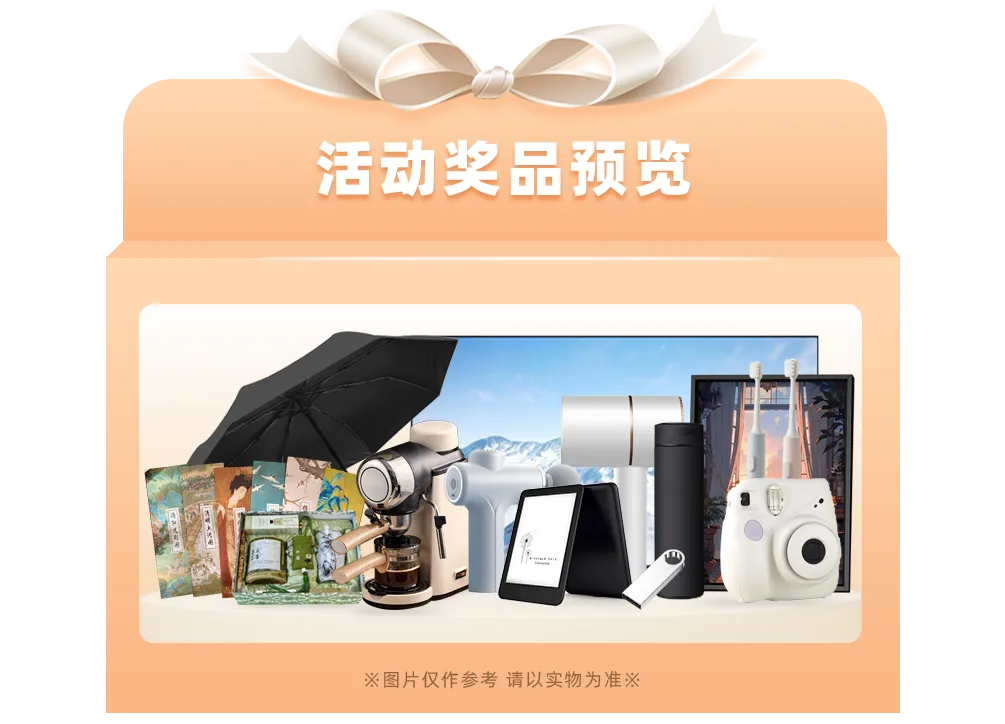 是不是已经按捺不住了呀~活动报名将在4月1日正式开启！赶紧识别下方二维码选择“本人所在机构”注册京东读书专业版账号吧~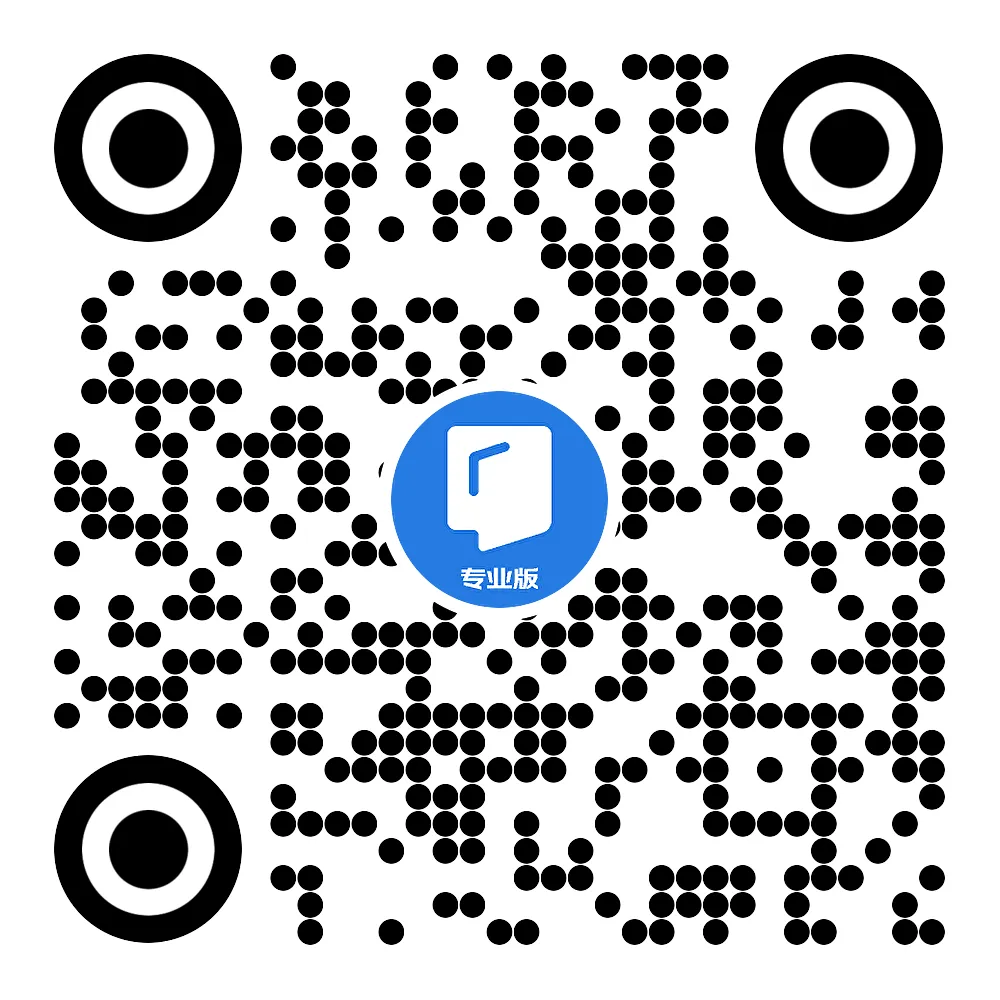 ↑赶紧扫码注册吧~↑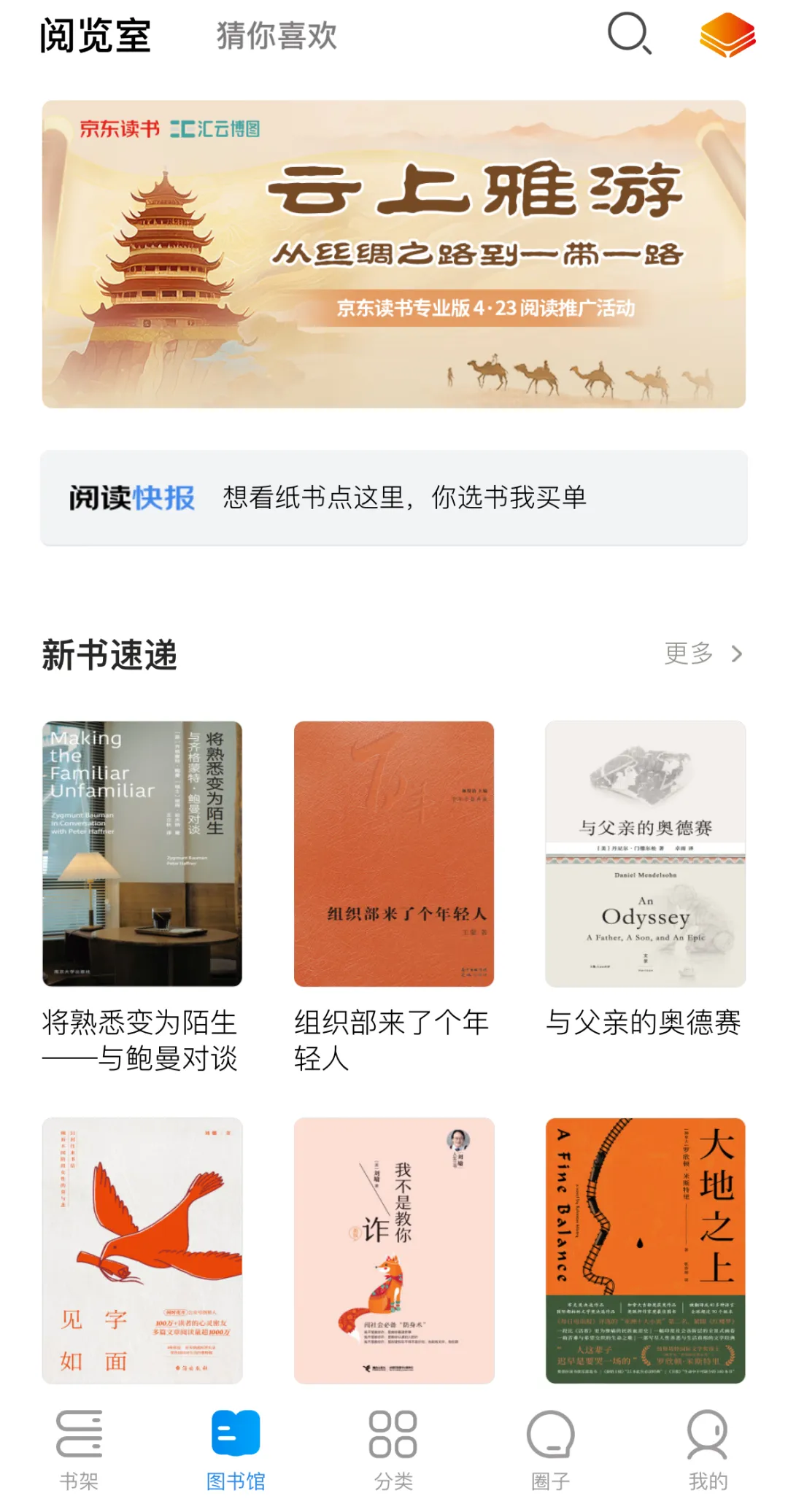 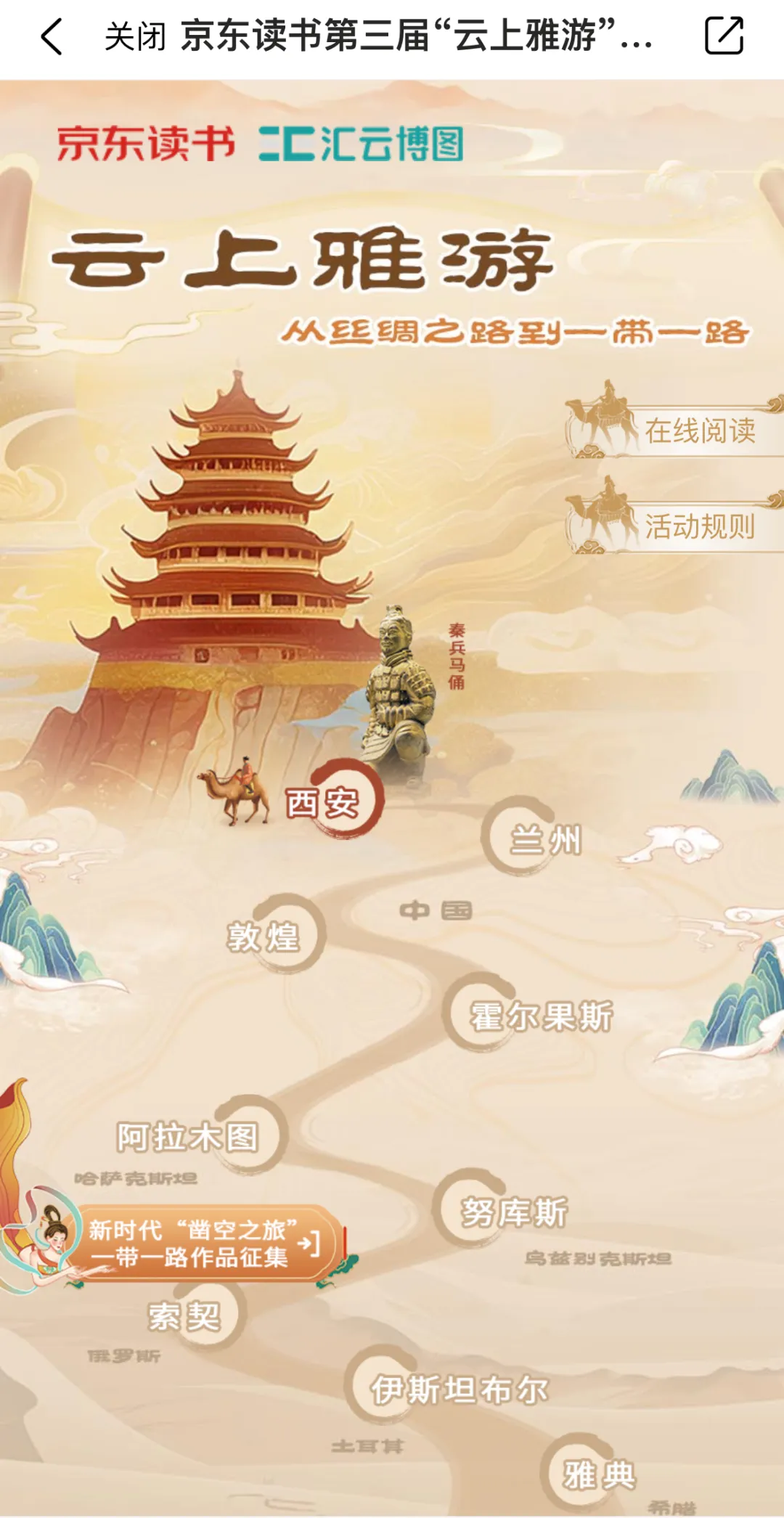 **活动入口：4月1日活动入口正式开启，进入平台后点击活动banner图进入活动页报名参与。京东读书专业版访问方式01·网页版访问https://m-tob.jd.com **支持手机、电脑、平板等多种设备使用，阅读记录多终端同步。赶紧收藏起来吧~02·APP移动端访问通过手机端各应用商店搜索【京东读书专业版】下载APP或微信识别下方二维码直接下载。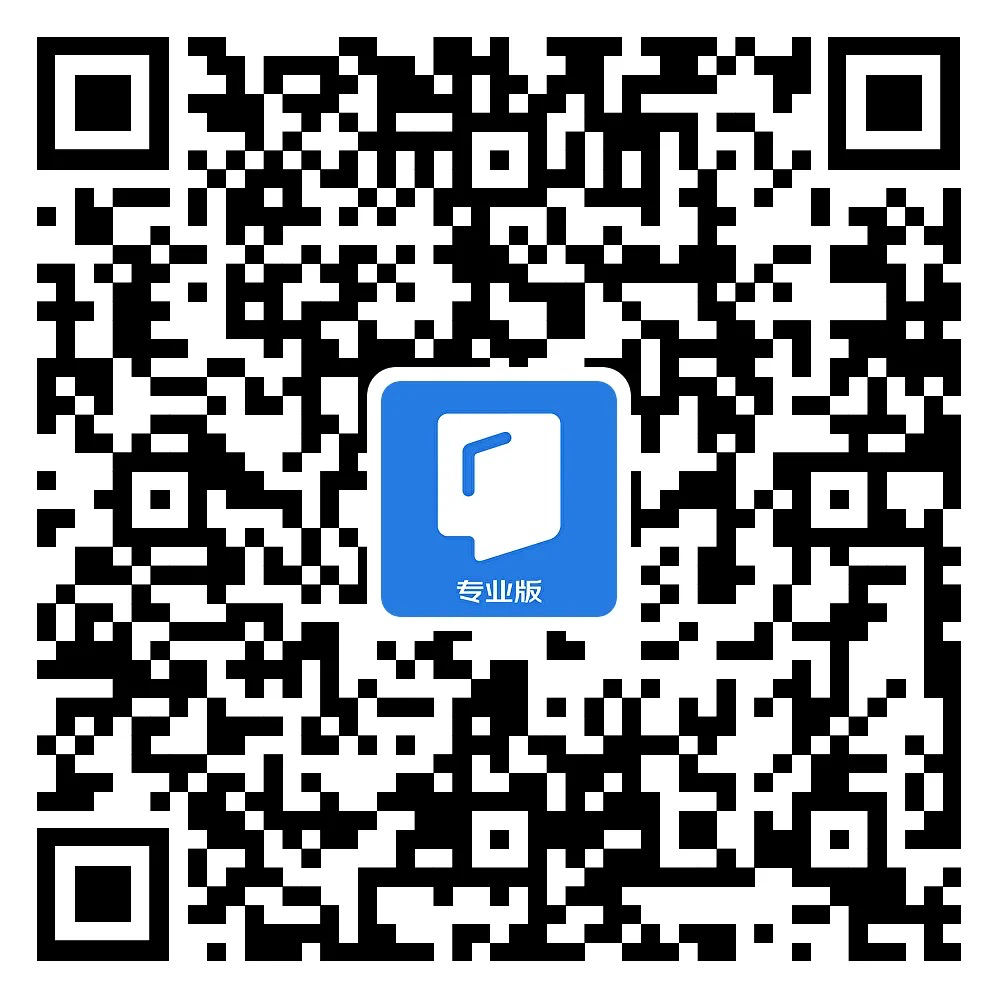 ↑APP下载二维码↑03·账号注册流程   首次访问的读者需连接校园网WiFi后，进入京东读书专业版平台后，点击“注册”-选择“本人所在机构”后，根据页面提示完成账号注册。注册完后手机号即个人账号，不限ip范围，随时随地随心畅读！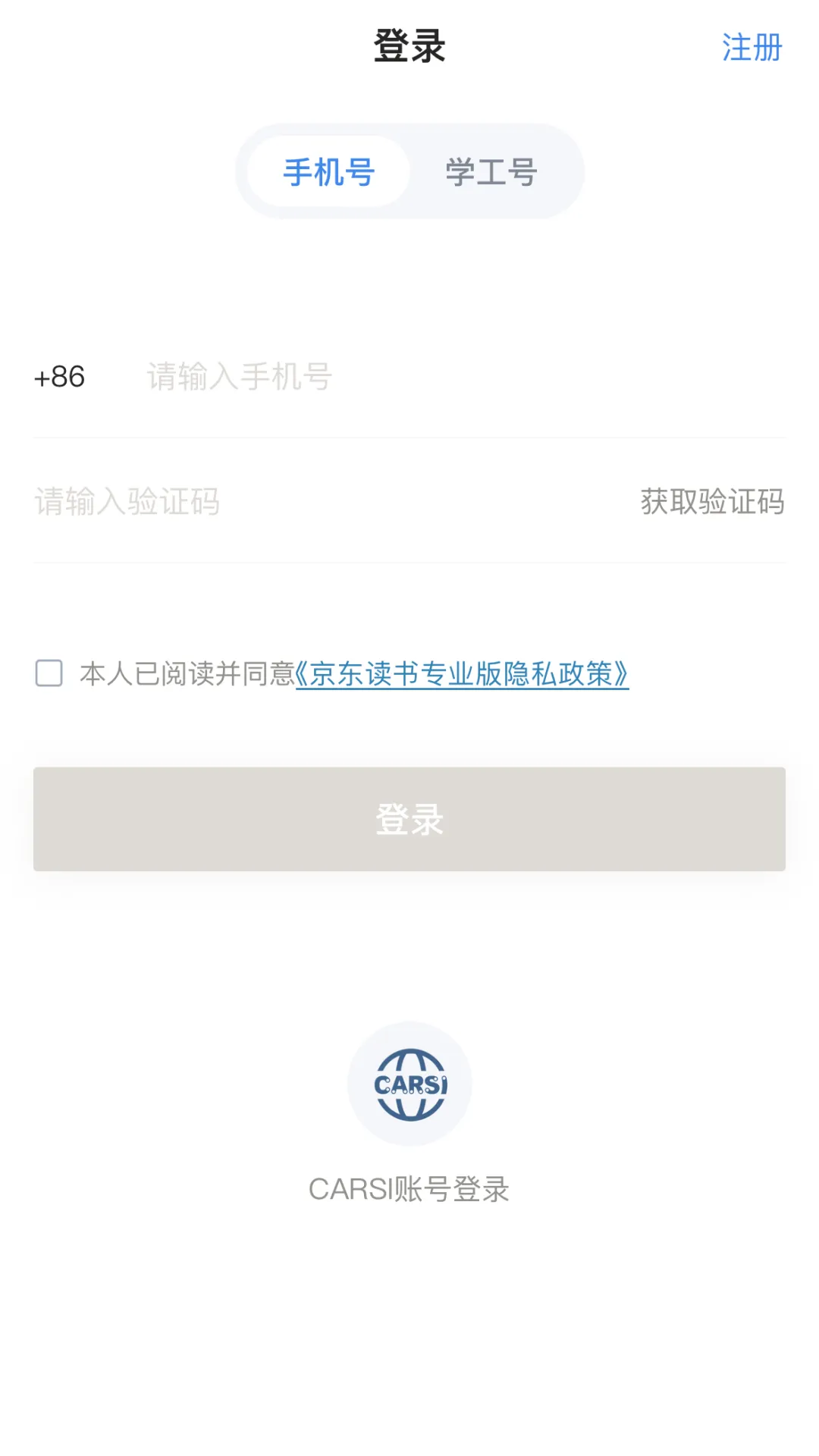 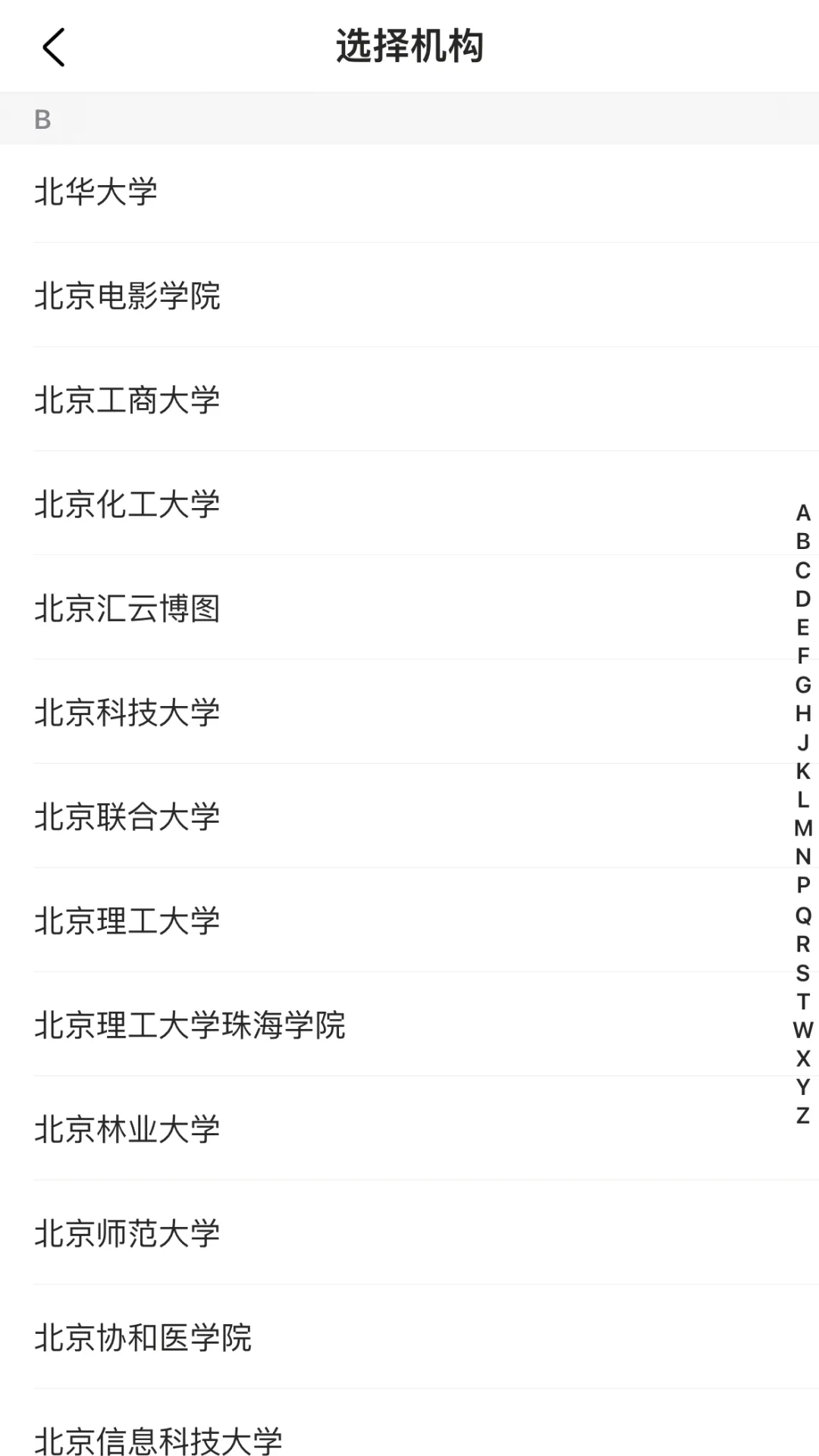 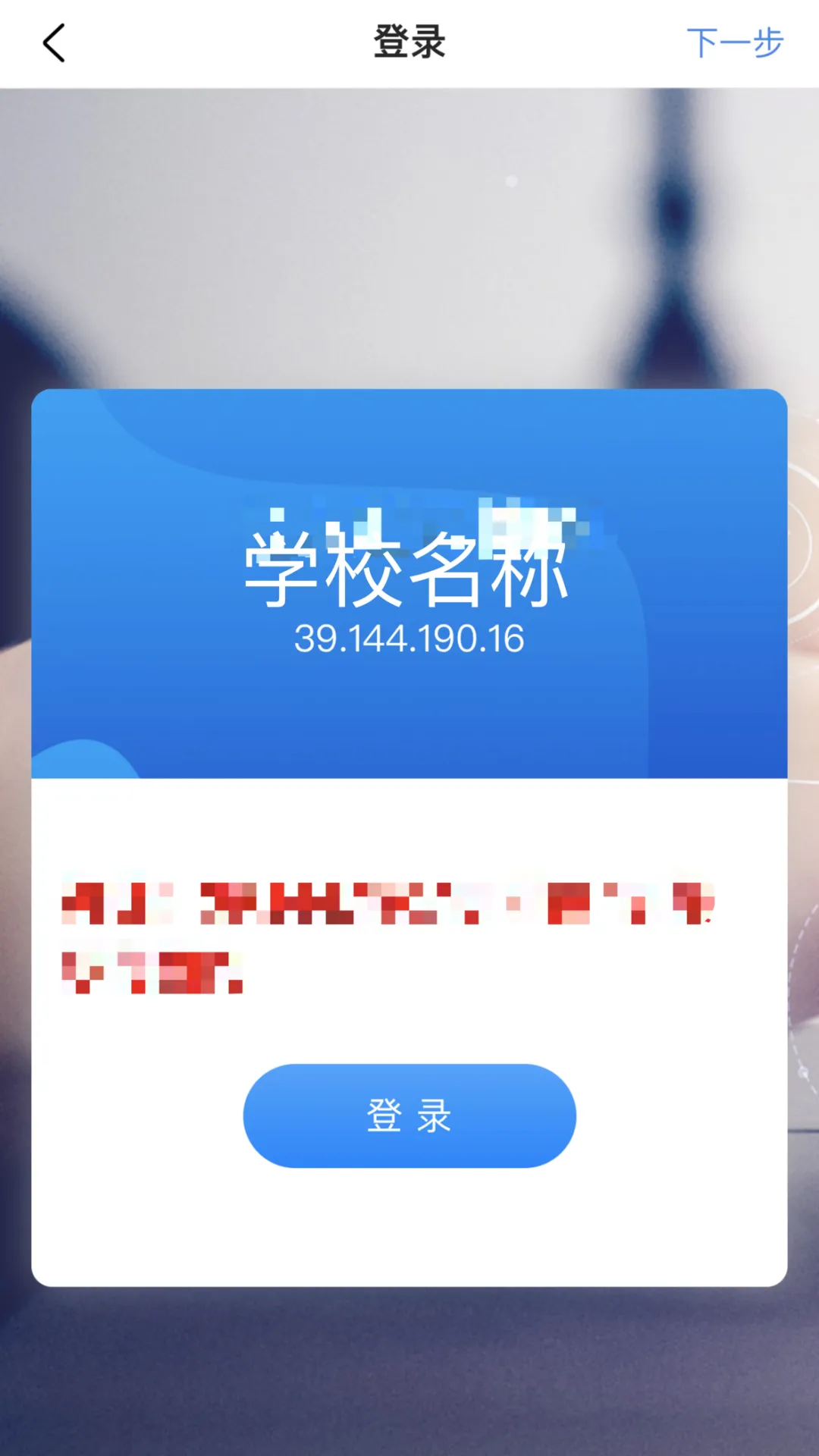 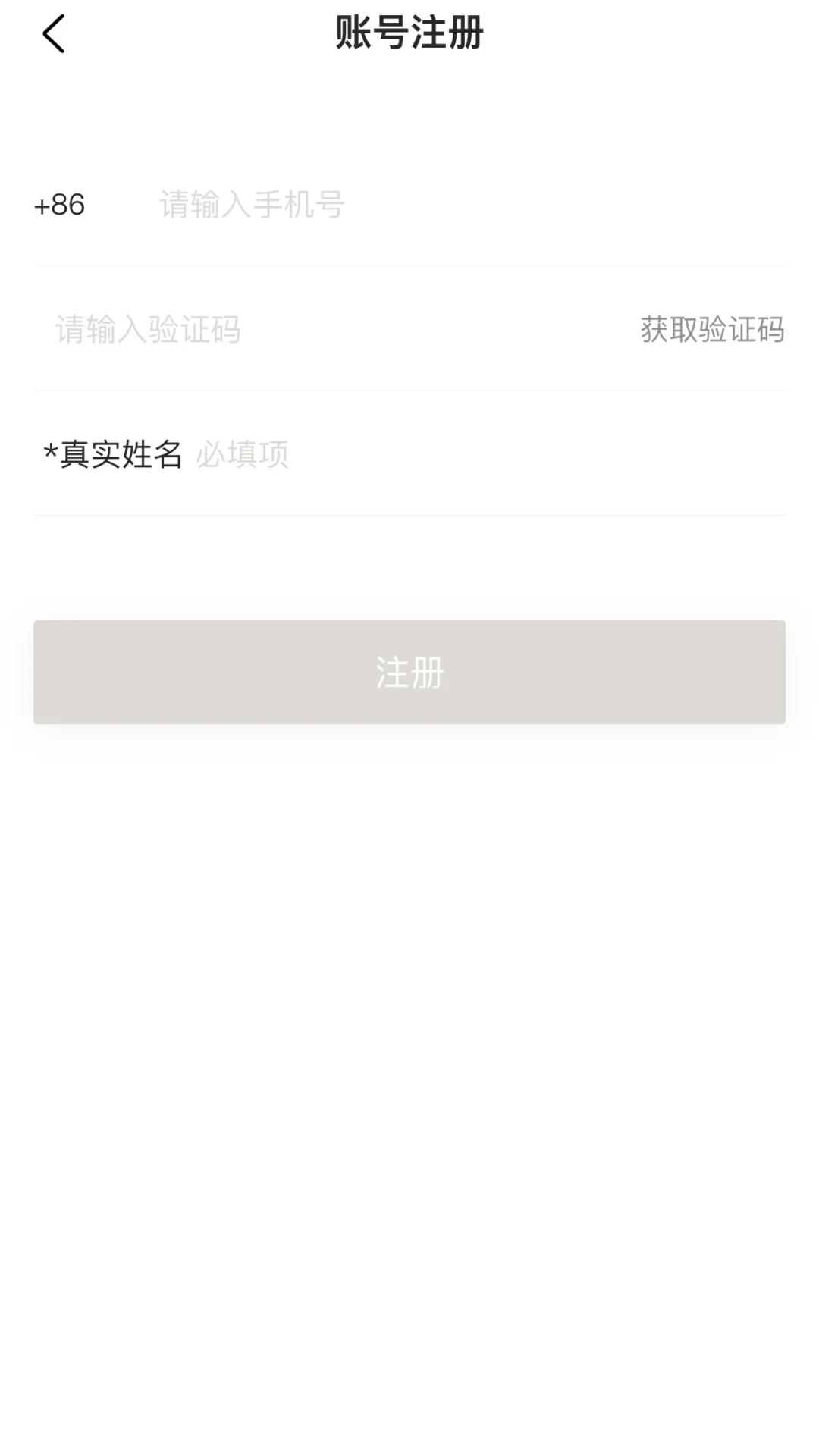 2024年世界读书日，京东读书专业版邀你一同探索丝路的前世今生！一场知识的盛宴即将拉开帷幕，你准备好了吗？